Submit by EmailSubmit by Email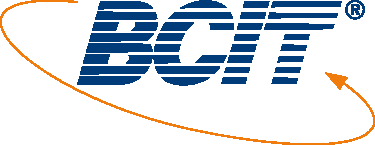 Sustainable EnergyRevolving Loan FundCLOSEOUT FORMProject #Project #Date ReceivedDate ReceivedSustainable EnergyRevolving Loan FundCLOSEOUT FORMI. Project InformationI. Project Information    Project TitleSubmitted By:Name:Dept:phone:email:II. Project Update and Cost SummaryII. Project Update and Cost SummaryII. Project Update and Cost SummaryProject Schedule UpdateActual Start Date:Actual Completion Date:Project Finance SummaryOriginal Estimated Project Costs$Project Finance SummaryActual Project Costs$Project Finance Summary% Difference*%* If estimated and actual project costs differ by more than 10%, please provide more detail in Appendix A on page 2* If estimated and actual project costs differ by more than 10%, please provide more detail in Appendix A on page 2* If estimated and actual project costs differ by more than 10%, please provide more detail in Appendix A on page 2III. Loan Repayment Schedule III. Loan Repayment Schedule III. Loan Repayment Schedule III. Loan Repayment Schedule III. Loan Repayment Schedule III. Loan Repayment Schedule III. Loan Repayment Schedule III. Loan Repayment Schedule Loan Repayment DetailsEstimated first payment date and amount:Date: _________________$ ____________________Estimated first payment date and amount:Date: _________________$ ____________________Estimated last payment date and amount:Date: _________________$ ____________________Estimated last payment date and amount:Date: _________________$ ____________________Estimated last payment date and amount:Date: _________________$ ____________________Original Loan Amount:$ ____________________Original Loan Amount:$ ____________________Loan Repayment DetailsAnnual Payment Amount:$ ____________________Annual Payment Amount:$ ____________________Annual Payment Amount:$ ____________________Annual Payment Amount:$ ____________________Annual Payment Amount:$ ____________________Original Loan Amount:$ ____________________Original Loan Amount:$ ____________________Loan Repayment DetailsNumber of recurring Payments: ______Number of recurring Payments: ______Number of recurring Payments: ______Number of recurring Payments: ______Total repayment amount: $ __ __________Total repayment amount: $ __ __________Total repayment amount: $ __ __________Applicant’s Accountant contact information:Applicant’s Accountant contact information:NameNamePhonePhonePhoneEmailIV. Project Closeout Agreement IV. Project Closeout Agreement IV. Project Closeout Agreement IV. Project Closeout Agreement By signing Section V below, the Applicant (project owner) attests that the project is substantially complete and consents to the payback terms and timing found in Section III above.By signing Section V below, the BCIT Sustainability Committee accepts the Applicant’s assertion that the project is substantially complete and agrees that the payback terms and timing found in Section III above are hereby in effect. By signing Section V below, the Applicant (project owner) attests that the project is substantially complete and consents to the payback terms and timing found in Section III above.By signing Section V below, the BCIT Sustainability Committee accepts the Applicant’s assertion that the project is substantially complete and agrees that the payback terms and timing found in Section III above are hereby in effect. By signing Section V below, the Applicant (project owner) attests that the project is substantially complete and consents to the payback terms and timing found in Section III above.By signing Section V below, the BCIT Sustainability Committee accepts the Applicant’s assertion that the project is substantially complete and agrees that the payback terms and timing found in Section III above are hereby in effect. By signing Section V below, the Applicant (project owner) attests that the project is substantially complete and consents to the payback terms and timing found in Section III above.By signing Section V below, the BCIT Sustainability Committee accepts the Applicant’s assertion that the project is substantially complete and agrees that the payback terms and timing found in Section III above are hereby in effect. V. Review and Approval	 V. Review and Approval	 V. Review and Approval	 V. Review and Approval	 Applicant’s authorized representativeApplicant’s authorized representativePlease print namePlease print nameDean or DirectorSustainability Committee Co-ChairSustainability Committee Co-ChairFacilities ManagementAPPENDIX A: Revised Total Project Costs (from Sustainability and other sources) 	 APPENDIX A: Revised Total Project Costs (from Sustainability and other sources) 	 APPENDIX A: Revised Total Project Costs (from Sustainability and other sources) 	 APPENDIX A: Revised Total Project Costs (from Sustainability and other sources) 	 Cost Category (provide details):Cost Category (provide details):Cost Category (provide details):Actual CostMaterials:Materials:Materials:$Labour:Labour:Labour:$Engineering:Engineering:Engineering:$Other:Other:Other:$Total Project Costs:Total Project Costs:Total Project Costs:$Total Amount of Sustainability Funding AppliedTotal Amount of Sustainability Funding AppliedTotal Amount of Sustainability Funding Applied$Additional detail of actual costs attached on a separate sheet?  YesnonoOTHER FUNDING SOURCES (provide source name):Actual Cost$$$Project Costs Revision Comments: (optional)	 Project Costs Revision Comments: (optional)	 